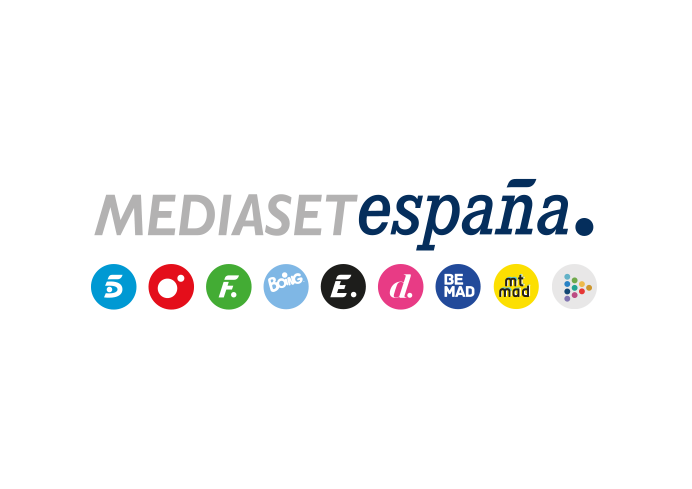 Madrid, 6 de agosto de 2021‘Viajeros Cuatro’ llega a Sídney para conocer los orígenes de la Australia moderna en The Rocks y los secretos de la Opera House En la nueva entrega que Cuatro emite este domingo 8 de agosto, el equipo liderado por Lucas Goikoetxea escalará hasta el punto más alto del famoso Harbour Bridge, recorrerá el centro financiero y visitará la playa más icónica de la ciudad: Bondi Beach.Tras un recorrido lleno de experiencias por la geografía española, ‘Viajeros Cuatro’ embarcará rumbo a Australia para conocer de cerca los encantos y secretos de la ciudad más grande y poblada de Oceanía: Sídney. Será en una nueva entrega del programa que Cuatro emitirá este domingo 8 de agosto, a partir de las 21:35 horas.Garazi Romero, enfermera en St Vincent's Hospital que llegó a la ciudad hace casi una década y apasionada de los deportes de riesgo, sugerirá al equipo que la acompañe en una de sus próximas aventuras: escalar hasta el punto más alto de Harbour Bridge, puente de hierro construido en 1932 y considerado como uno de los mayores logros de la ingeniería de la época. Glamping con vistas a la bahíaCon el guía español Óscar Fernández, ‘Viajeros Cuatro’ visitará la famosa Opera House, donde descubrirá alguno de los secretos de su costosa construcción. También invitará a contemplar una peculiar forma de alojamiento con la mejor vista de la bahía: el glamping -camping de lujo- en Taronga Conservation Society Australia, fundación gubernamental dedicada a la recuperación y conservación de animales.El espacio también recorrerá el bullicioso centro financiero y visitará la playa más icónica de la ciudad, Bondi Beach. Con Raquel Andrés, española con pasaporte australiano que trabaja en la Universidad de Sídney, se dará a conocer The Rocks, el barrio antiguo de la ciudad. Allí, ofrecerá detalles del nacimiento de la Australia moderna, la monarquía parlamentaria y los aborígenes… antes de degustar pizza de canguro y de cocodrilo. Por último, visitará el barrio de Darlinhurst, donde descubrirán curiosos negocios como The Naked Barber y cruzarán por su mítico paso de cebra arco iris.